Мастер-класс «Новогодняя ёлочка»для детей и родителейСоставитель: Сафронова Татьяна Александровна – воспитатель МАДОУ д/с №90 г.Тюмени.Цель: создание образовательной  развивающей среды  для родителей и детей по изготовлению новогодних подарков ёлочек.Задачи: Научить  родителей и детей выполнять ёлочки из картона, ниток и бусинок;Способствовать  доверительным и дружеским отношениям  между родителем и ребенком.Категория: Мастер-класс предназначен для детей старшего дошкольного возраста  и   их родителей.Необходимые материалы:-картон;-ножницы;- клей - карандаш;- двусторонний скотч;- цветные нитки для вязания;- разноцветные бусинки.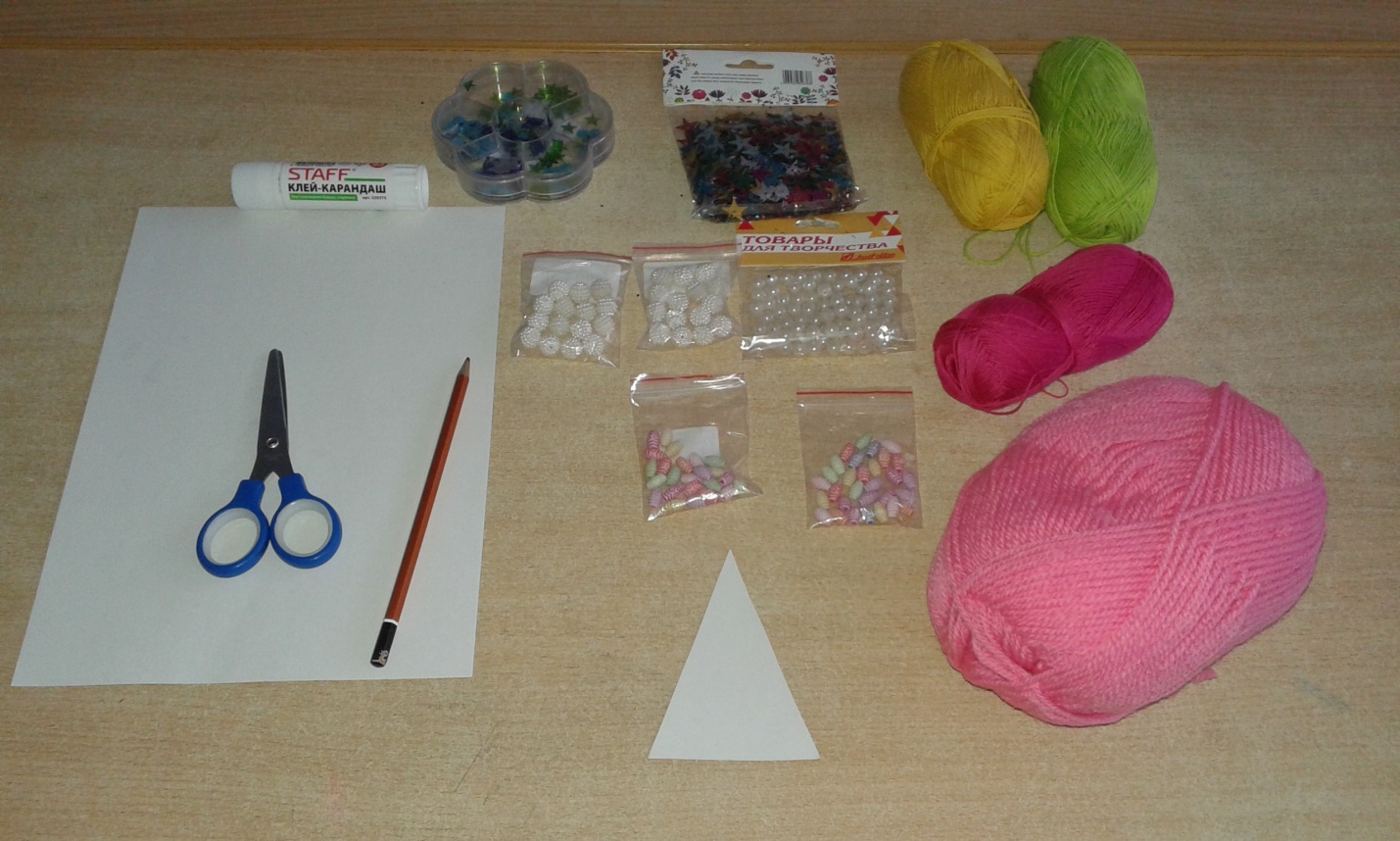 Ход непосредственной  образовательной деятельности:Воспитатель:Сегодня сложно представить новогодний праздник без снега и ели. Но еще несколько столетий назад вечнозеленое дерево не было атрибутом Нового года, да и сам праздник в России отмечали в сентябре.
Традиция украшать новогоднюю ель известна с кельтских преданий. Древние славяне вместо елки наряжали дуб или березу.
       В Европе традиция встречать Новый год с зеленой красавицей началась в Германии с древней немецкой легенды о деревьях, пышно расцветающих во время зимних холодов. Вскоре украшение елок стало модным и распространилось во многих странах Старого Света. Для того чтобы избежать массовой вырубки лесов, в XIX веке в Германии стали производить искусственные ели.
      В Россию новогодняя традиция пришла в канун 1700 года, во время правления Петра I, которым был отдан приказ о переходе на новое летоисчисление (от Рождества Христова)  с 1 января 1700 года и о том, чтобы Новый год встречать 1 января, а не 1 сентября. В указе говорилось: «…По большим  и проезжим  улицам  знатным людям и  у домов  нарочитых духовного и  мирского чина перед воротами учинить  некоторые украшения от древ и ветвей, сосновых и можжевеловых,… а людям скудным каждому,  хотя по деревцу или ветке на ворота или над храминою [домом] своею поставить…» 
        В разные времена и елки наряжали по-разному:  сначала фруктами, живыми  и искусственными цветами, чтобы создать эффект цветущего дерева. Позже украшения стали сказочными: позолоченные шишки, коробочки с сюрпризами, сладости, орехи и горящие рождественские свечи. Вскоре добавились игрушки, сделанные своими руками: дети и взрослые мастерили их из воска, картона, ваты и фольги. А в конце XIX века на смену восковым свечам пришли электрические гирлянды. 
        Новогодняя Ёлка – это символ Нового года. Зелёная красавица приходит к нам из зимнего леса, а мы приглашаем вас,  создать новогоднюю ёлочку своими руками из картона, ниток и бусинок!Шаг 1. Берём белый картон и вырезаем треугольник размером 4х12 и промазываем  его с двух сторон клеем- карандашом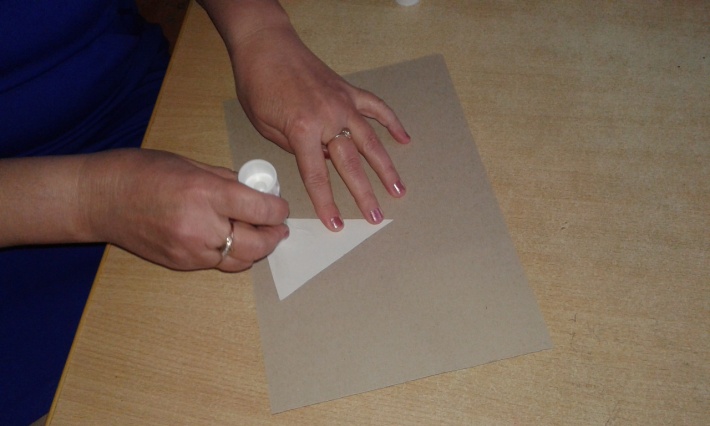 Шаг 2. Затем берём  нить розового цвета для вязания и обматываем треугольник снизу вверх, оставив на конце нить для петли.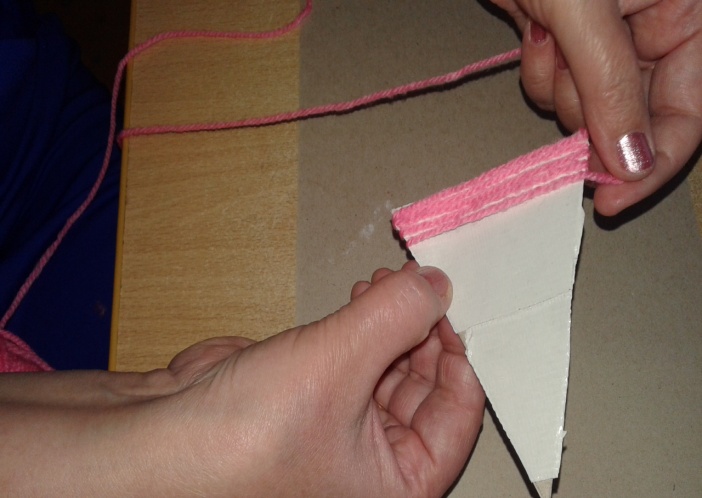 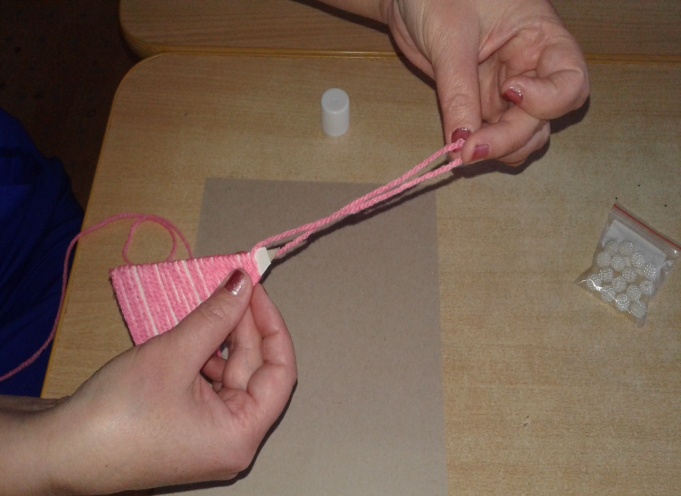 Шаг 3. Следующий шаг- обматываем будущую ёлочку ниткой жёлтого цвета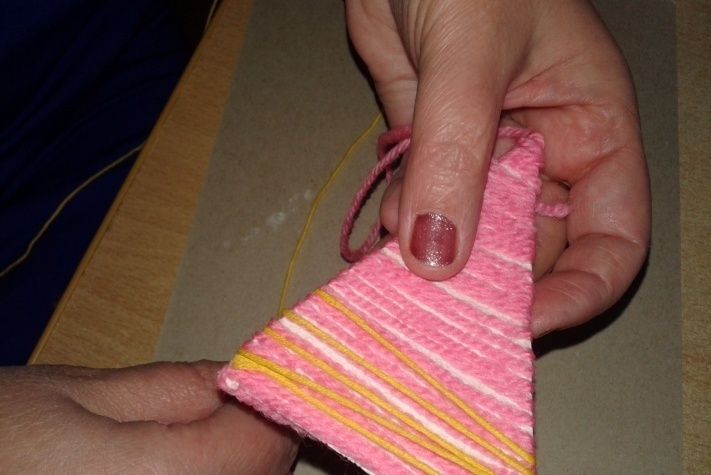 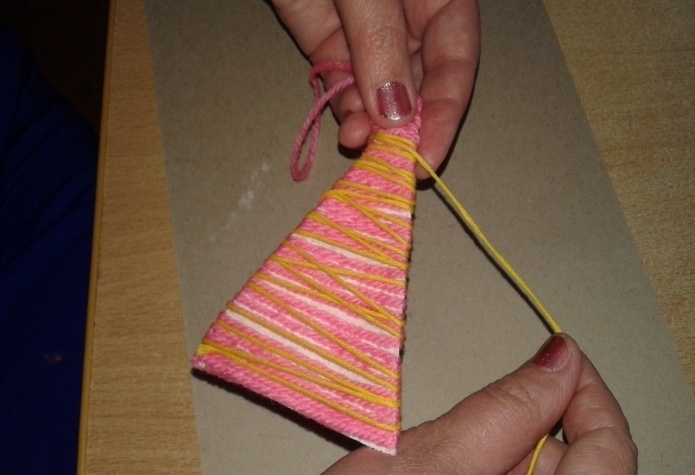 Шаг 4. Теперь  берём  нить зелёного цвета, нанизываем на неё разноцветные бусины и обматываем ёлочку «бусами», распределяя по всей ёлочке с двух сторон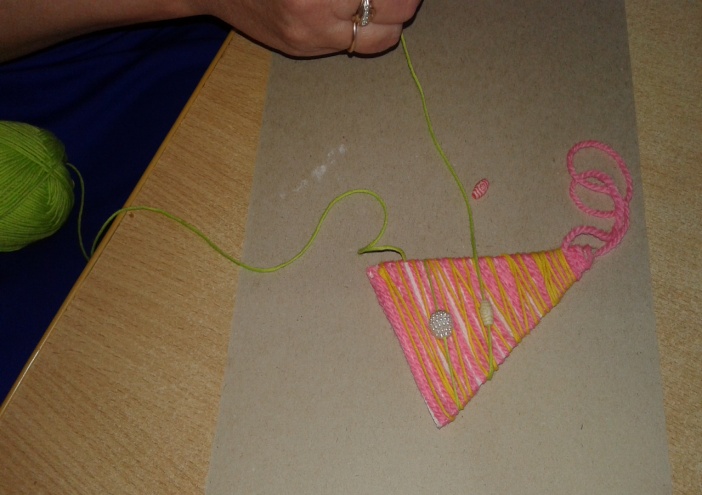 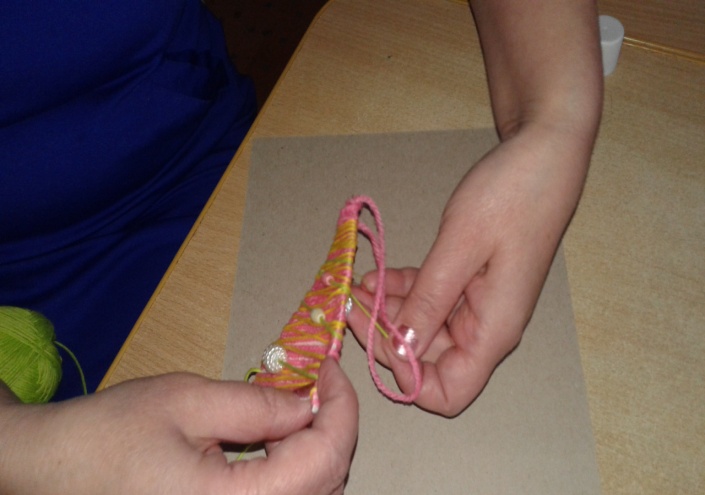 Шаг 5. Теперь необходимо закрепить нитку с бусинами клеем-карандашом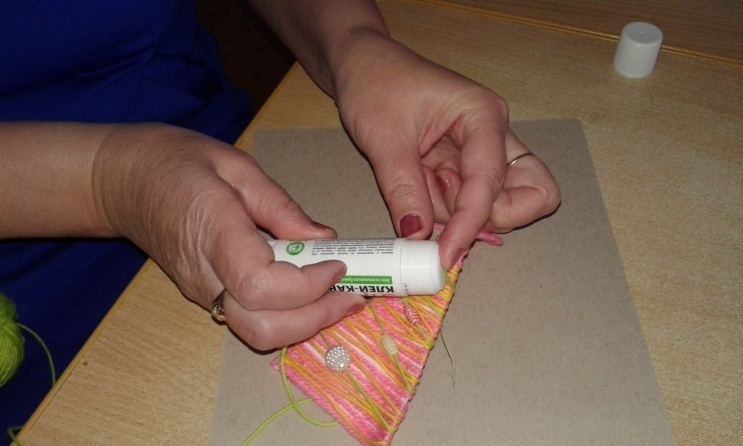 Шаг 6.Осталось только украсить нашу ёлочку блестящими звёздочками и паетками, блёстки наклеиваем двойным скотчем.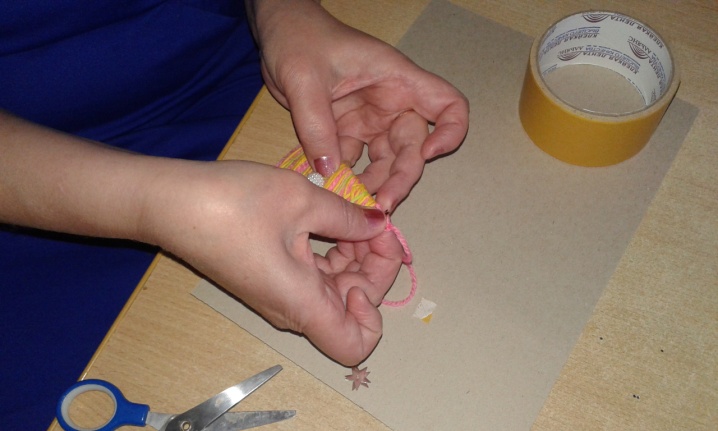 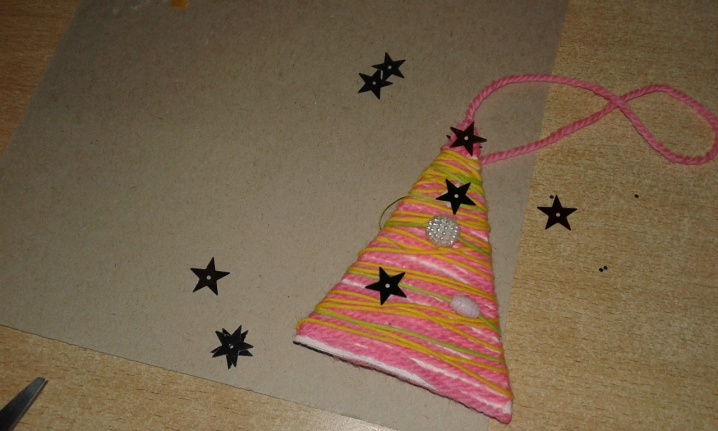 Вот и готовы наши ёлочки!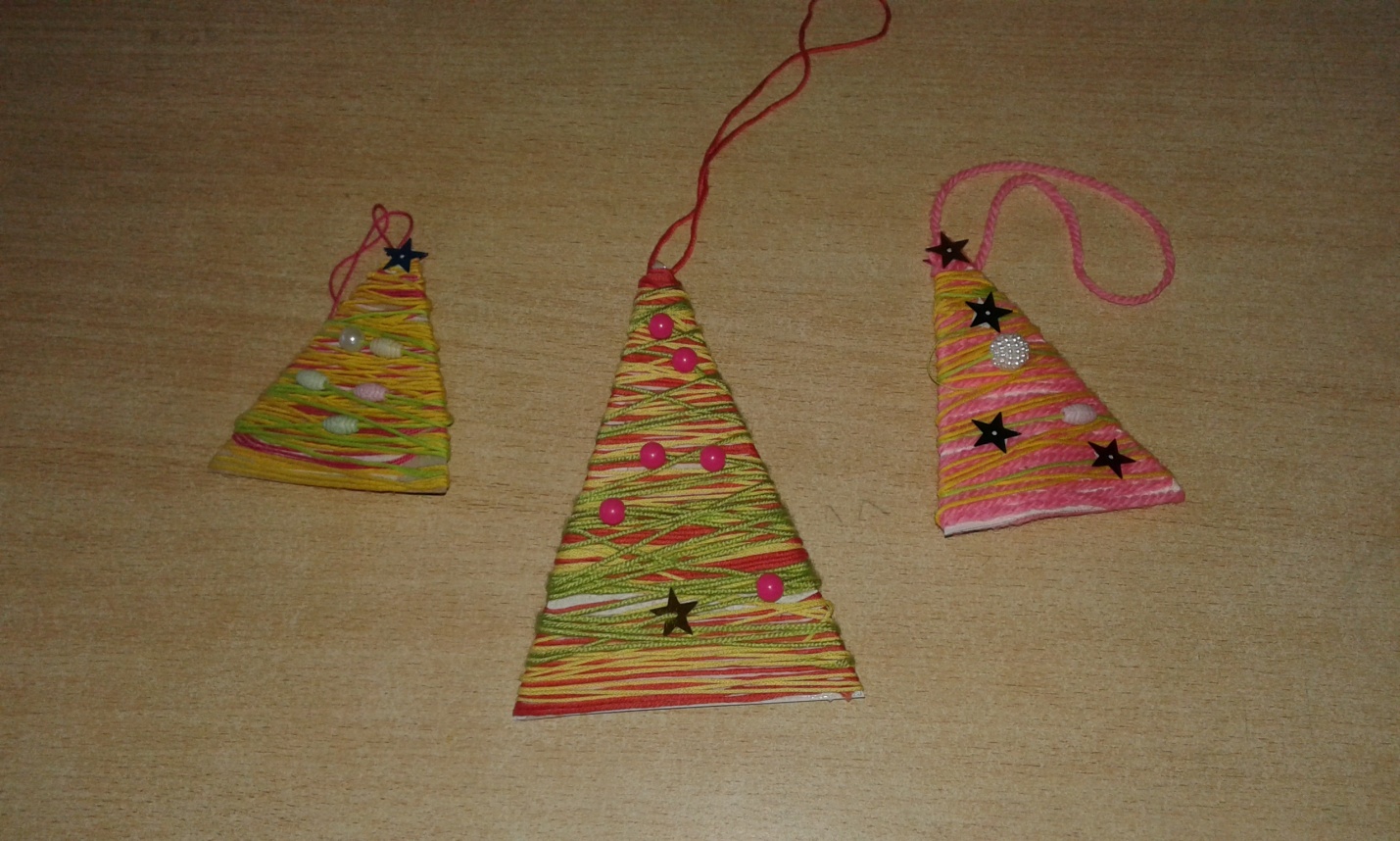 Спасибо за внимание! Успехов в творчестве!